Δ.Τ. Σημαντικά έργα οδικών αξόνων στη Μεσσηνία υπέγραψε ο Πέτρος Τατούλης Τις συμβάσεις υλοποίησης σημαντικών έργων για οδικούς άξονες της Περιφερειακής Ενότητας Μεσσηνίας υπέγραψε ο Περιφερειάρχης Πελοποννήσου κ. Πέτρος Τατούλης την Πέμπτη 2 Μαΐου 2019. Πρόκειται για τα έργα «Συντήρηση – οδική ασφάλεια – αποκατάσταση κατολισθήσεων στην 7η Επαρχιακή Οδό της Μεσσηνίας (Τμήμα Λάμπαινα – Βαλύρα)» και «Τεχνικά έργα στο επαρχιακό και εθνικό δίκτυο της Π.Ε. Μεσσηνίας». 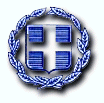 ΕΛΛΗΝΙΚΗ ΔΗΜΟΚΡΑΤΙΑΠΕΡΙΦΕΡΕΙΑ ΠΕΛΟΠΟΝΝΗΣΟΥΚΕΝΤΡΙΚΗ ΥΠΗΡΕΣΙΑΓΡΑΦΕΙΟ ΤΥΠΟΥ ΠΕΡΙΦΕΡΕΙΑΣ ΠΕΛΟΠΟΝΝΗΣΟΥ  Τρίπολη, 2/5/2019ΕΛΛΗΝΙΚΗ ΔΗΜΟΚΡΑΤΙΑΠΕΡΙΦΕΡΕΙΑ ΠΕΛΟΠΟΝΝΗΣΟΥΚΕΝΤΡΙΚΗ ΥΠΗΡΕΣΙΑΓΡΑΦΕΙΟ ΤΥΠΟΥ ΠΕΡΙΦΕΡΕΙΑΣ ΠΕΛΟΠΟΝΝΗΣΟΥ  Ταχ. Δ/νση: Πλ. Εθν. Μακαρίου
Ταχ. κώδικας: Τ.Κ. 22100-ΤρίποληΤηλέφωνο/ Fax: 2713-601191 / 601173e-mail: ppel-press@ppel.gov.gr Ιστοσελίδα: http://ppel.gov.gr 